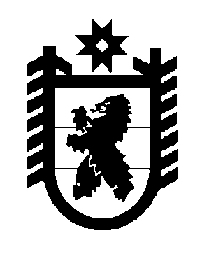 Российская Федерация Республика Карелия    ПРАВИТЕЛЬСТВО РЕСПУБЛИКИ КАРЕЛИЯРАСПОРЯЖЕНИЕот  28 ноября 2016 года № 902р-Пг. Петрозаводск Рассмотрев предложение Государственного комитета Республики Карелия по управлению государственным имуществом и организации закупок, учитывая решение Совета Кондопожского муниципального района от 28 сентября 2016 года № 1 «Об утверждении Перечня имущества, предлагаемого к передаче в муниципальную собственность Кондопожского муниципального района из государственной собственности Республики Карелия», в соответствии с Законом Республики Карелия от 2 октября 
1995 года  № 78-ЗРК «О порядке передачи объектов государственной собственности Республики Карелия в муниципальную собственность» передать в муниципальную собственность  Кондопожского муниципального района от Министерства социальной защиты, труда и занятости Республики Карелия нежилое помещение общей площадью 13 кв. м, расположенное по адресу г. Кондопога, просп. Калинина, д. 3, помещение 81.           ГлаваРеспублики  Карелия                                                              А.П. Худилайнен